                                                                  BOARD MEETING MINUTES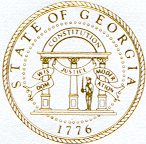      Georgia Nonpublic Postsecondary  Education CommissionMEMBERS PRESENT:Dr. Arthur Vaughn, Chair	11th Congressional DistrictHolly Kirbo, Vice Chair	  8th Congressional DistrictMollie Cohen, Secretary	  2nd Congressional DistrictLee Todd	  3rd Congressional DistrictVACANT	  4th Congressional DistrictAmanda Shailendra	  5th Congressional District (via teleconference)Toby Hinton	  7th Congressional DistrictDr. Martha Nesbitt	  9th Congressional DistrictKaren Gilbert	13th Congressional District (via teleconference)VACANT	14th Congressional DistrictClinton Hobbs	 At LargeMEMBERS ABSENT:Shelley Nickel	 6th Congressional DistrictRyan Worsley	10th Congressional DistrictNorma Nunez-Cortes	12th Congressional DistrictVictoria Agyekum                                   1st Congressional District		CALL TO ORDER AND INVOCATION
Chair, Dr. Arthur Vaughn called the meeting to order at 12:48PM
APPROVAL OF AGENDADr. Martha Nesbitt made a motion to adopt the Agenda for the July 23, 2018 Quarterly Commission Meeting of the Georgia Nonpublic Postsecondary Education Commission. Lee Todd seconded the motion.INTRODUCTION OF NEW STAFF AND VISITORSChair, Arthur Vaughn asked that Deputy Director, Dr. Laura Vieth introduce GNPEC staff attending the meeting today.Deputy Director Vieth introduced newly hired Regulatory Specialists, Tara Gill and Mike Kaiser, who were hired in June. Pat Neri is our GA-SARA Coordinator. Chad Woodard and Kim Searcy were hired in the Fall and then there is Adam Hawk, who are all regulatory specialists.Executive Director Robinson introduced Kayla Washington, Budget Analyst from the Office of Planning & Budget.APPROVAL OF MINUTES
Vice Chair, Holly Kirbo made a motion to adopt the Minutes from April 16, 2018 Quarterly Meeting of the Georgia Nonpublic Postsecondary Education Commission.  Mollie Cohen seconded the motion.Upon unanimous vote it was RESOLVED that the Minutes from the April 16, 2018 Meeting of the Georgia Nonpublic Postsecondary Education Commission be adopted.QUARTERLY REPORT (unaudited): TUITION GUARANTY TRUST FUNDChair Vaughn acknowledged that all commissioners were present for the previous Tuition Guaranty Trust Fund meeting and that he entertains the motion that the TGTF Quarterly Report be adopted respectfully. Toby Hinton made a motion to adopt the Quarterly Report of the Tuition Guaranty Trust Fund for the twelve-month period ending June 30, 2018. Holly Kirbo seconded.Upon unanimous vote it was RESOLVED that the Quarterly Report of the Tuition Guaranty Trust Fund for the twelve-month period ending June 30, 2018, as approved by the Board of Trustees of the Tuition Guaranty Trust Fund  be adopted.REPORT ON GNPEC FY18 OPERATIONS BUDGET, Ending June 30, 2018Executive Director, Corinna Robinson discussed the following:Ended the fiscal year under budgetSpent 97.81%. While some categories had an overage overall the agency meant the Governor’s zero-based budget requirement and spent less than it’s allotted Annual Operating Budget.Agency has been rent free for the last five years, but will resume paying rent again as of July 1, 2018Working closely with OPB on next year’s budgetChair Vaughn asked the Commission if there were any questions.There was none.No approval required.Executive Director’s ReportExecutive Director Robinson presented the following:Introduction of Staff (Introduction occurred earlier in meeting)Executive Director Robinson stated that she has a great team and the vacancies from retirements have been filled.FY18 Fourth Quarter Report of New Authorized Schools – presented by Deputy Director, Dr. Laura ViethTrustees of Boston University (Boston, MA)Crown College (Saint Bonifacius, MN)Kays VIP Dental Assistant School (Tucker, GA)South College Atlanta Learning Site (Atlanta, GA)United States University (San Diego, CA)Breath of Life Training, LLC (Martinez. GA)ALTN Learning Center (Marietta, GA)Accession Distribution Training and Staffing (Riverdale, GA)Dalton Dental Assistant School (Dalton, GA)Valdosta Dental Assistant School (Valdosta, GA)America Evangelical University/Atlanta (Atlanta, GA)Northeastern University (Boston, MA) No approval required. OTHER BUSINESS No other business.  2018 Meeting DatesOctober 15, 2018 – Annual Meeting and Election of Officers (Time and Location to be determined)2019 Meeting dates will be continued with election of new Chair and announced later  ADJOURNChair Dr. Vaughn made a motion to adjourn the commission meeting. Dr. Martha Nesbitt seconded the motion. There being no further business, the meeting adjourned at 1:07 p.m.
        DATE:Monday, July 23, 2018          TIME:12:45 PMLOCATION:GNPEC, Tucker, GAMEETING CHAIR:Dr. Arthur VaughnMEETING TITLE:Board of CommissionersBoard of CommissionersBoard of CommissionersBOARD CHAIR APPROVAL:
(Signature & Date)BOARD SECRETARY APPROVAL:
(Signature & Date)